宿迁市2019~2020学年度第二学期期末测试高 一 政 治一、单项选择题：本大题共30小题，每小题2分，共计60分。在每小题的四个选项中，只有一个选项符合题目要求。1.2019年中央财政补助地方专项扶贫资金1260.95亿元已全部下达，向符合条件的“两不愁三保障”项目重点倾斜，让贫困地区人民过上幸福生活。这体现了我国社会主义民主是A.最广泛的民主      B.最全能的民主       C.最真实的民主      D.最管用的民主2.个别人在网络上发布未经官方核实的社会舆情方面的虚假信息，给国家和社会造成严重影响。这些行为是违法的，应受到法律制裁。这启示我们要①坚持公民在法律面前一律平等             ②做到不传播、不扩散任何网络信息③坚持个人利益与国家利益相结合           ④树立权利意识，充分行使民主权利A.①②              B.①③	           C.②③	           D.②④3.某县顺利完成人大代表的换届选举工作，此次选举共产生了152名县人大代表。这一选举过程所采用的选举方式①为选民行使选举权提供了选择余地         ②使每个选民都能直接投出宝贵一票③可以充分考虑当选者结构的合理性         ④适应了选民较多、分布较广的情况A.①②	          B.①④  	           C.②④	             D.③④4.2020年4月，宿迁市市场监督管理局公布《宿迁市农贸市场管理条例（草案）》征求意见稿，并向社会公开征集建议。小李通过电子邮件反映自己的意见。小李参与民主决策的方式是A.社会听证制度                            B.人大代表联系群众制度C.专家咨询制度                            D.重大事项社会公示制度5.政府的重大决策关系千家万户的生活，科学决策至关重要。决策机关科学决策的重要前提是A.拓宽民意反映渠道                        B.扩大公民的政治权利C.保障公民的知情权                        D.公民直接行使决策权6.2019年12月，某社区正式出台《文明养狗公约》。在该公约出台之前，居委会开门纳谏，充分了解民情民意，在征集多方意见的基础上，达成了共识。该社区的做法A.规范了基层政府行为，增强了决策的执行力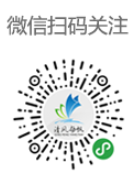 B.便于居民意见的表达，有利于管理国家事务C.激发了基层民主活力，彰显民主管理的价值D.体现了自我管理功能，落实社区高度自治权7.公民可通过微信扫码，关注右侧江苏省监察委员会“清风扬帆”小程序，提供政府工作人员的违纪违法线索。这样的民主监督方式属于A.信访制度                    B.舆论监督制度C.监督听证会                  D.网上评议政府8.自媒体时代，每个人手中都有一支可在网络上书写观点的笔，然而“笔下有人命关天，笔下有财产万千，笔下有是非曲直，笔下有毁誉忠奸。”网民在运用自媒体进行监督时，要做到①坚持实事求是的原则                    ②为了追求轰动效应，肆意炒作 ③敢于同邪恶势力作斗争                  ④观点内容不作甄别，任意转发A.①②   	          B.①③   	          C.②③   	        D.③④9.法律是治国之重器，良法是善治之前提。一部良法的制定，不仅需要立法机关、相关政府部门的统筹协调，更需要广泛汇聚民意民智。这是因为   ①公民在立法上的平等权应得到尊重	      ②汇集民意民智有助于提高立法质量  ③我国法律应体现人民的利益和意志	      ④立法过程必须维护立法机关的权威  A.①③    		  B.②③    		  C.①④    	     D.②④10. 李克强总理在今年的政府工作报告中强调：常态化疫情防控下，要调整措施、简化手续，促进全面复工复产、复市复业。推动更多服务事项一网通办，做到企业开办全程网上办理。此举旨在A.创新监管方式，打造全能政府B.转变政府职能，取消线下服务	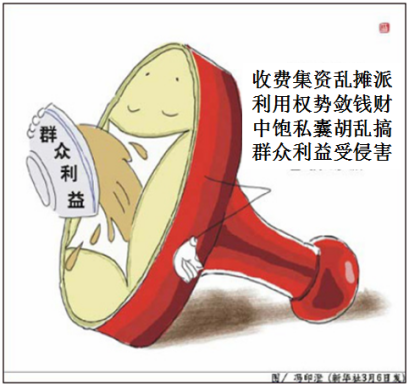 C.深化简政放权，建设服务政府	D.弱化政府职能，优化营商环境	11. 右图漫画《群众利益入私囊》（图/冯印澄）警示政府及其工作人员要A.切实践行执政为民的理念 B.树立求真务实的工作作风C.坚持从群众中来的工作方法D.坚持为人民服务的工作态度12. 目前，江苏12345在线服务平台实现了省市县全面覆盖。通过分析平台产生的海量民意数据，让行政决策更为精准。该做法主要为了推进政府A.接受监督           B.依法决策   	      C.科学决策         D.民主决策13. 有效制约和监督权力的关键是健全权力运行的制约和监督体系。这一监督体系，需要把以下二者结合起来，缺一不可。它们是A.民主与专制        B.民主与法制           C.道德与法律	     D.权利与义务14. 2019年，全国检察机关扎实推进反腐败斗争，受理各级监察委员会移送职务犯罪24234人，已起诉18585人，对多名原省部级干部提起公诉。检察机关对政府的监督属于①行政系统外部监督                         ②国家监察机关的监督③行政系统内部监督                         ④国家司法机关的监督A.①②	           B.②③  	              C.①④	          D.③④15．“第三方评估”是新一届中央政府督查评估工作的一大创新，即通过“第三方”的独立性、专业性和权威性来保证督察评估结果的公正性、客观性。对政府工作实行第三方评估可以①使第三方的社会组织直接行使国家权力②杜绝权力的滥用，建设廉洁高效的政府③增强政府工作的公信力,树立政府的权威④推动政府真正做到权为民所用，造福人民A.①②              B.②④                C.①③              D.③④16. 2020年3月6日，习近平总书记在决战决胜脱贫攻坚座谈会上，向全党全社会发出了脱贫攻坚总攻动员令，吹响了脱贫攻坚总攻冲锋号。决战决胜脱贫攻坚，需要各级党委①行使国家权力完善相关法律法规         ②切实履行组织社会主义经济建设职能③深入贯彻落实党中央的决策部署         ④把群众路线贯彻到脱贫攻坚的工作中A.①②	B.①④	   C.②③	   D.③④17. 2020年5月28日，第十三届全国人民代表大会第三次会议表决通过了《中华人民共和国民法典》，该法自2021年1月1日起施行。这体现了全国人大行使的职权是A.提案权	        B.表决权	           C.立法权	          D.决定权18. 人民代表大会制度的组织和活动原则是民主集中制。下列现象中能体现民主集中制原则的是①习近平总书记到敦煌莫高窟考察文物保护和弘扬优秀历史文化情况②经国务院同意，湖北省政府研究提出本地高考时间安排的意见③国家税务总局发布公告：新能源汽车免征车辆购置税政策再延长两年④十三届全国人民代表大会常务委员会第十四次会议表决通过密码法A.①②  	            B.①③                C.②④           D.③④19. 新冠肺炎疫情发生以来，各地人大代表充分发挥密切联系群众的优势，汇民情、聚民智，积极建言献策。这表明人大代表在A.行使民主监督权利                            B.代表人民执政 C.履行社会稳定职能                            D.履行法定义务20. 中国共产党领导的多党合作和政治协商制度，是从中国土壤中生长出来的新型政党制度，是对人类政治文明的重大贡献。这一新型政党制度①是社会主义民主制度的重要形式		    ②是符合中国国情的根本政治制度③是全体公民当家作主的制度保障		    ④有利于实现广大人民的根本利益A.①②    	            B.①④    		      C.②③       	  D.③④21.“健全社会主义协商民主制度”是我国民主政治的理论创新和制度创新。某班同学围绕“社会主义协商民主制度”展开讨论。下列观点中对此理解正确的是A.各民主党派直接决定国家政治方向和重大路线方针政策B.社会主义协商民主制度是我国发展进步的根本制度保障C.社会主义协商民主是社会主义民主最为广泛而深刻的实践D.社会主义协商民主是我国民主政治的特有形式和独特优势22. 《中共中央、国务院关于新时代推进西部大开发形成新格局的指导意见》指出，到2035年，西部地区基本实现社会主义现代化，努力实现民族边疆地区繁荣安全稳固。下列有助于实现这一目标的举措有①实行民族区域自治制度              ②巩固社会主义民族关系③消除各民族之间的差异              ④鼓励支持全民信仰宗教A.①②	         B.②③  	        C.①④	             D.③④23. 我国少数民族自治地方依法享有广泛的自治权，涉及政治、经济、文化和社会生活各个方面。下列关于自治地方行使自治权表述正确的有①某自治区人大表决通过该自治区人口与计划生育条例修正案②某民族乡人民政府决定建设优质葡萄种植基地和产业园③某自治县人民政府实施民族优秀传统文化继承和发展工程④某自治州人民法院依法对一批黑恶势力犯罪团伙进行宣判A.①②  	       B.①③             C.②④    	      D.③④24. 2019年9月，江苏省对口支援重点研发计划立项名单公示。江苏部分高校和科研院所将在枸杞深加工、奶牛养殖污染治理等领域为宁夏回族自治区发展提供研发支持。此举有利于①推动民族地区经济社会发展             ②实现民族共同繁荣、同步富裕③保证少数民族人民当家作主             ④促进现代化建设事业蓬勃发展A.①③              B.②④             C.①④              D.③④25. 在抗击疫情的特殊时期，我国全国性宗教团体和各地宗教界迅速行动，暂停开放宗教活动场所和一切集体宗教活动，并踊跃捐款捐物，以实际行动支持疫情防控。这体现了，在我国A.宗教的本质已发生了根本性变化          B.宗教积极与社会主义相适应C.宗教活动服务于人民的根本利益          D.宗教事务不受外国势力支配26. 十三届全国人大第三次会议高票通过了《全国人民代表大会关于建立健全香港特别行政区维护国家安全的法律制度和执行机制的决定》。我国外交部发言人就此表示，立法维护国家安全和香港稳定是中国的内政，他国无权干涉。这体现了主权国家的A.独立权            B.平等权  	        C.自卫权	        D.管辖权27. 今年是我国参与联合国维和任务30周年。截至目前，中国已累计参加26项联合国维和行动，派出维和人员4万多人次，向世界展现了中国维护世界和平的大国担当。这表明，我国①已成为维护国际和平与安全的主导力量②落实《联合国宪章》规定的宗旨及原则③积极参加联合国有利于世界和平的活动④是联合国的创始国和安理会常任理事国之一A.①②  	        B.①③               C.②③    	         D.③④28. 2020年，英国正式脱离欧盟，欧洲、美洲多国爆发骚乱冲突，中东地区依旧动荡不宁。这些反映了A.世界多极化趋势已发生完全逆转	        B.综合国力是国际关系的决定性因素C.世界的和平与发展面临诸多挑战	        D.国际竞争的实质是军事武力的较量29. 2019年11月，美国宣布正式启动退出《巴黎气候协定》。在美国退出的情况下，中国愿意继续加强同各方的合作，积极应对气候变化，促进全球能源可持续发展。这说明①世界多极化不利于世界的和平与发展         ②中国是促进世界和平与安全的积极因素③维护国家利益是主权国家对外活动的出发点    ④促进共同发展是我国外交政策的基本目标之一A.①②	            B.③④	                C.②③	          D.①④30. 2020年5月，全国人大常委会委员长栗战书在《反分裂国家法》实施15周年座谈会上指出：台湾问题事关中国核心利益和中国人民民族感情。我国捍卫国家主权和领土完整、坚决反对“台独”和外部势力干扰、实现祖国统一的意志坚不可摧。这是因为①政权是构成主权国家最重要的要素    ②主权是国家统一而不可分割的最高权力    ③维护国家统一是我国外交政策的基本准则    ④维护我国国家利益就是维护人民的根本利益    A.①③    	         B.①④		   	         C.②③          D.②④二、简析题：本部分共2小题，共22分。请紧扣题意，结合所学相关知识，简要回答问题。31. 地摊经济是指通过摆地摊获得收入来源的经济形式。2020年6月1日，国务院总理李克强亲临山东考察，点赞地摊经济，是人间的烟火，是中国的生机。材料一  松绑地摊经济是保居民就业、保基本民生的落地之举。某地政府部门组织召开助力地摊经济征求意见座谈会，邀请相关职能部门、社区和摊主代表参会。座谈会上，与会摊主代表各抒己见、畅所欲言，从划定区域、规定时间、分门别类、便民利民等方面提出意见，为当地地摊经济健康发展建言献策。材料二  发展地摊经济也要遵守法治原则，不能成为法外之地。发展地摊经济中，有些摊主会不按要求在指定摊位摆放而影响市容环境，会出现食品安全等卫生健康问题；也有城管部门监管不到位，或因执法人员的执法行为过于简单粗暴，导致与摊主关系紧张，影响地摊经济的健康发展。运用《政治生活》知识，回答下列问题：（1）联系材料一，分析摊主代表参加发展地摊经济座谈会的积极影响。（4分）▲（2）结合材料二，阐述在发展地摊经济中，摊主和城管应如何遵守法治原则？（6分）▲32. 2020年是具有特殊意义的关键一年。我国要完成脱贫攻坚的历史性伟业，实现全面建成小康社会的历史性梦想，着力补齐民族地区的短板，跑好全面建成小康社会“最后一公里”。材料一  民族团结是各族人民的生命线。56个民族的兄弟姐妹，是统一的多民族国家丰厚的“家底”；各族人民亲如一家，是实现中华民族伟大复兴的重要保证。要深入践行守望相助的理念，深化民族团结进步教育，铸牢中华民族共同体意识，促进各民族像石榴籽一样紧紧抱在一起。材料二  某市政协召开专题协商会，组织政协委员围绕“少数民族地区脱贫攻坚”协商建言。委员们提出要主攻短板弱项和特殊困难人群，做实产业就业和扶智扶志，落实工作责任，统筹推进脱贫攻坚工作等建议。会后，市政协汇总整理委员们的建议，形成专题报告，供市委、市政府决策参考。运用《政治生活》知识，回答下列问题：（1）联系材料一，简述我国高度重视民族团结的原因。（6分）▲（2）结合材料二，说明人民政协在脱贫攻坚中发挥着怎样的作用？(6分)▲三、探究题：本大题18分。请你进入下列情境，参与问题的探究与分析。33. 新型冠状病毒肺炎是近百年来人类遭遇的影响范围最广的全球性大流行病，对包括中国在内的全世界是一次严重危机和严峻考验。2020年6月2日，习近平总书记主持召开一场特殊的专家学者座谈会。这是一场生命至上的总结会、“织网”“筑墙”的部署会。材料一  习近平总书记强调：人民安全是国家安全的基石。保护人民生命安全和身体健康可以不惜一切代价，人民生命安全和身体健康始终是放在第一位的。这次新冠肺炎患者救治工作，我国坚持人民至上、生命至上，前所未有调集全国资源开展大规模救治，不遗漏一个感染者，不放弃每一位病患，确保患者不因费用问题影响就医。一系列重要指示、部署和行动生动诠释着以人民为中心的发展理念，彰显中国共产党领导和我国社会主义制度的显著政治优势。材料二  发展卫生健康事业，保障人民安全，在国家安全中始终处于基础性地位。从顶层设计到具体落实，从补齐短板到强化弱项，可清晰看到我国推进构建强大公共卫生体系的战略思考和谋划布局。要着力构建起强大的公共卫生体系，织密防护网、筑牢筑实隔离墙，才能切实为维护人民健康提供有力保障。同时，科学技术是人类同疾病斗争的锐利武器，要加大卫生健康领域科技投入，深化科研人才发展体制机制改革，吸引更多优秀人才进入科研队伍。材料三  人类健康是社会文明进步的基础。战胜关乎各国人民安危的疫病，团结合作是最有力的武器。疫情发生以来，我国密切同世界卫生组织和相关国家的友好合作，主动同国际社会分享疫情和病毒信息、抗疫经验做法，向100多个国家和国际组织提供力所能及的物质和技术援助。面对当前国际疫情防控的形势，中国发出强力呼吁：“我们要继续履行国际义务，共同构建人类卫生健康共同体。” 运用《政治生活》知识，回答下列问题：（1）结合材料一，阐述中国共产党把人民生命安全放在第一位的依据。(6分)▲（2）结合材料二，分析我国政府在发展卫生健康事业中应担负怎样的职能与责任？(6分)▲   （3）结合材料三，说明我国倡导构建人类卫生健康共同体的必要性。(6分) ▲高一政治参考答案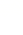 一、选择题1-5   CBADA           6-10  CABBC           11-15 DCBCD    16-20 DCCDB           21-25 DABCC           26-30 ACCBD    二、简析题31.（1）①有助于决策充分反映民意，体现决策的民主性；（1分）有利于决策广泛集中民智，增强决策的科学性。（1分）②有利于促进公民对决策的理解，推动决策的实施；（1分）有利于提高公民参与公共事务的热情和信心，增强公民社会责任感。（1分）（2）①摊主要坚持权利与义务统一的原则，（1分）依法行使自己的权利，自觉履行遵守宪法和法律的义务，（1分）把宪法和法律作为公民根本的行为准则。（1分）②城管要坚持依法行政，（1分）行使权力必须依据宪法和法律规定，坚持法定职责必须为、法无授权不可为，防止行政权力的缺失和滥用，（1分）提高行政管理水平。（1分）32.（1）①民族的团结、民族的凝聚力，是衡量一个国家综合国力的重要标志之一，是社会稳定的前提，是经济发展和社会进步的保证，是国家统一的基础。（4分）②国家的统一、民族的团结，是我国社会主义现代化建设顺利进行的根本保证，也是实现公民的政治权利和其他权利的重要保证。（2分）（2）①人民政协是统一战线的组织，是多党合作和政治协商的机构，是人民民主的重要实现形式。（2分）②人民政协履行政治协商、民主监督和参政议政的职能。（2分）③政协委员围绕“少数民族地区脱贫攻坚”协商建言，形成专题报告，供市委、市政府决策参考，体现了政协积极履行参政议政的职能。（2分）三、探究题33.（1）①我国是人民民主专政的社会主义国家，人民当家作主。党把人民生命安全放在第一位，切实维护人民的根本利益。（2分）②中国共产党是中国工人阶级的先锋队，同时是中国人民和中华民族的先锋队。把人民生命安全放在第一位，体现了党把人民利益摆在至高无上的地位，坚持立党为公、执政为民，践行全心全意为人民服务的宗旨。（2分）③中国共产党是中国最高政治领导力量。党把人民生命安全放在第一位，体现了加强党对一切的领导，坚持以人民为中心。（2分）（2）①着力构建强大的公共卫生体系，需要政府切实履行加强社会建设的职能。（2分）②加大卫生健康领域科技投入，吸引优秀人才进入科研队伍，要求政府履行组织社会主义文化建设的职能。（2分）③发展卫生健康事业，保障人民安全，政府应坚持为人民服务的宗旨和对人民负责的工作基本原则。（2分）（3）①国家利益是国际关系的决定性因素。构建人类卫生健康共同体，符合各国的共同利益。（2分）②和平与发展是当今时代的主题。构建人类卫生健康共同体，有利于维护世界和平，促进共同发展。（2分）③我国奉行独立自主的和平外交政策。构建人类卫生健康共同体，充分体现了我国外交政策的宗旨，符合中国人民和世界人民的共同愿望和根本利益。（2分）